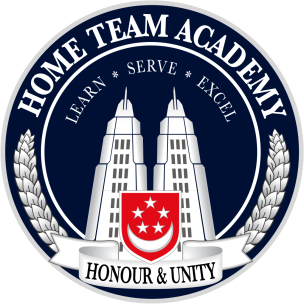 3rd Asian Conference of Criminal and Operations PsychologyA Special Meeting of the Society for Police & Criminal PsychologyCALL FOR PAPERSKey Dates and Deadlines Deadline for All Submissions:					31 January 2016 Notification of Acceptance or Rejection of Papers: 		15 May 2016 Guidelines for Submission How to submit? Please complete a separate copy of this submission form for each Paper or Poster presentation and email to MHA_ACCOP@mha.gov.sg. You can also upload your submission on www.accop.com.sg.Do I need to attach my Curriculum Vitae? Yes, please submit a copy of your CV together with your submission form (s). What is a Poster Presentation? Poster Presentations will be displayed throughout the entire conference. Presenters are required to be present during the Poster Session. What is a Paper Presentation? There are two types of Papers. Submissions for the Research Paper should cover empirical research content. Research Paper Presentations are 20 minutes. Submissions for the Applied Paper should cover practitioner content such as evaluation of programme, best practices, and development of new theories etc. Applied Paper Presentations are 30 minutes. Please indicate this under “Submission Type”. There will be a collective Q&A session for presenters after a series of presentations. What else should I take note? All submissions will be subjected to a blind peer review panel. The scientific committee reserves the right to make the final decision with regards to the selection of submissions and presentation.For any queries, please contact Head of Scientific Committee, Ms Eunice Tan at 65-64653732 or email at Eunice_TAN@mha.gov.sg.Please Provide your Particulars Please Provide Details of your Paper or PosterTitleGenderGenderFirst NameLast NameLast NameOrganizationCountry of ResidenceCountry of ResidenceMailing AddressMailing AddressEmail AddressEmail AddressTelephoneTelephone(+        )(+        )(+        )(+        )(+        )(+        )[For Students Only]Academic Status [For Students Only]Academic Status [For Students Only]Academic Status (please state your course of study & current educational level i.e. Doctoral, Master or Undergraduate)(please state your course of study & current educational level i.e. Doctoral, Master or Undergraduate)(please state your course of study & current educational level i.e. Doctoral, Master or Undergraduate)(please state your course of study & current educational level i.e. Doctoral, Master or Undergraduate)(please state your course of study & current educational level i.e. Doctoral, Master or Undergraduate)Biography (no more than 150 words; please provide a brief biography of yourself, including experience, employment history, qualifications, publications, and memberships) Biography (no more than 150 words; please provide a brief biography of yourself, including experience, employment history, qualifications, publications, and memberships) Biography (no more than 150 words; please provide a brief biography of yourself, including experience, employment history, qualifications, publications, and memberships) Biography (no more than 150 words; please provide a brief biography of yourself, including experience, employment history, qualifications, publications, and memberships) Biography (no more than 150 words; please provide a brief biography of yourself, including experience, employment history, qualifications, publications, and memberships) Biography (no more than 150 words; please provide a brief biography of yourself, including experience, employment history, qualifications, publications, and memberships) Biography (no more than 150 words; please provide a brief biography of yourself, including experience, employment history, qualifications, publications, and memberships) Biography (no more than 150 words; please provide a brief biography of yourself, including experience, employment history, qualifications, publications, and memberships) Title of Presentation Submission Type (please click on the box)Research Paper (20 mins) Applied Paper (30 mins) PosterResearch Paper (20 mins) Applied Paper (30 mins) PosterResearch Paper (20 mins) Applied Paper (30 mins) PosterName of Presenter/ Co-Author(s)Name of Presenter/ Co-Author(s)Email AddressEmail Address1. [Presenter]1. [Presenter]2. [Co-author] 2. [Co-author] 3. [Co-author]3. [Co-author]4. [Co-author]4. [Co-author]5. [Co-author]5. [Co-author][For Students Only] Professional Advisor (please indicate the local or overseas professional academician or practitioner for the paper/ poster)[For Students Only] Professional Advisor (please indicate the local or overseas professional academician or practitioner for the paper/ poster)[For Students Only] Professional Advisor (please indicate the local or overseas professional academician or practitioner for the paper/ poster)[For Students Only] Professional Advisor (please indicate the local or overseas professional academician or practitioner for the paper/ poster)Title & NameInstitutionEmail AddressConference Track (please click on the box)Conference Track (please click on the box)Conference Track (please click on the box)Conference Track (please click on the box)Please choose one: Leadership PsychologyOrganisational and Personnel SelectionDisaster and Critical Incident Psychology/ ResilienceTerrorism PsychologyCrime and Investigative PsychologyRehabilitation and Correctional PsychologyClinical and Counselling Psychology in Law Enforcement, Corrections and Emergency SettingsMultidisciplinary Perspectives Please choose one: Leadership PsychologyOrganisational and Personnel SelectionDisaster and Critical Incident Psychology/ ResilienceTerrorism PsychologyCrime and Investigative PsychologyRehabilitation and Correctional PsychologyClinical and Counselling Psychology in Law Enforcement, Corrections and Emergency SettingsMultidisciplinary Perspectives Please choose one: Leadership PsychologyOrganisational and Personnel SelectionDisaster and Critical Incident Psychology/ ResilienceTerrorism PsychologyCrime and Investigative PsychologyRehabilitation and Correctional PsychologyClinical and Counselling Psychology in Law Enforcement, Corrections and Emergency SettingsMultidisciplinary Perspectives Please choose one: Leadership PsychologyOrganisational and Personnel SelectionDisaster and Critical Incident Psychology/ ResilienceTerrorism PsychologyCrime and Investigative PsychologyRehabilitation and Correctional PsychologyClinical and Counselling Psychology in Law Enforcement, Corrections and Emergency SettingsMultidisciplinary Perspectives Abstract (no more than 250 words) Abstract (no more than 250 words) Abstract (no more than 250 words) Abstract (no more than 250 words) Three Main Points of your Paper or Poster Three Main Points of your Paper or Poster Three Main Points of your Paper or Poster Three Main Points of your Paper or Poster 1. 1. 1. 1. 2. 2. 2. 2. 3. 3. 3. 3. Have you ever presented this paper at other professional conferences in the past?Have you ever presented this paper at other professional conferences in the past?Have you ever presented this paper at other professional conferences in the past?Have you ever presented this paper at other professional conferences in the past?YesNo YesNo YesNo If you clicked Yes, please provide details of conference including name and year of presentation below. Who will this presentation be most relevant for? (please click on the box)Who will this presentation be most relevant for? (please click on the box)Who will this presentation be most relevant for? (please click on the box)Who will this presentation be most relevant for? (please click on the box)Please choose one: AcademicsBorder Security officers personnel and practitionersCorrectional personnel and practitioners Emergency response personnel and practitioners Law Enforcement personnel and practitioners Mental health professionals (psychologists, counsellors)Human capital and leadership development practitionersPlease choose one: AcademicsBorder Security officers personnel and practitionersCorrectional personnel and practitioners Emergency response personnel and practitioners Law Enforcement personnel and practitioners Mental health professionals (psychologists, counsellors)Human capital and leadership development practitionersPlease choose one: AcademicsBorder Security officers personnel and practitionersCorrectional personnel and practitioners Emergency response personnel and practitioners Law Enforcement personnel and practitioners Mental health professionals (psychologists, counsellors)Human capital and leadership development practitionersPlease choose one: AcademicsBorder Security officers personnel and practitionersCorrectional personnel and practitioners Emergency response personnel and practitioners Law Enforcement personnel and practitioners Mental health professionals (psychologists, counsellors)Human capital and leadership development practitioners